PLO and CO mapping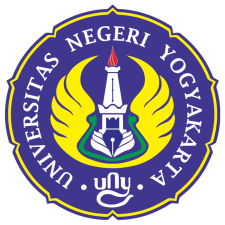 UNIVERSITAS NEGERI YOGYAKARTAFACULTY OF MATHEMATICS AND NATURAL SCIENCESDEPARTMENT OF PHYSICS EDUCATION PHYSICS EDUCATION STUDY PROGRAMColombo Street Number 1 Yogyakarta 55281Telephone (0274)565411 Ext. 217, fax (0274) 548203Web: http://stat.fmipa.uny.ac.id, E-mail: fisika@uny.ac.idBachelor of Physics Education                            MODULE HANDBOOKModule name:Module name:Module level, if applicable:Module level, if applicable:Code:Code:Sub-heading, if applicable:Sub-heading, if applicable:Classes, if applicable:Classes, if applicable:Semester:Semester:Module coordinator:Module coordinator:Lecturer(s):Lecturer(s):Language:Language:Classification within the curriculum:Classification within the curriculum:Teaching  format  /  class hours per week during the semester:Teaching  format  /  class hours per week during the semester:Workload:Workload:Credit points:Credit points:Prerequisites course(s):Prerequisites course(s):Course OutcomesCourse OutcomesContent:Content:Study / exam achievements:Study / exam achievements:Forms of media:Forms of media:Literature:List of ReferencesPLO1PLO2PLO3PLO4PLO5PLO6PLO7PLO8PLO9CO1CO2CO3CO4CO5CO6CO7